The Public Value of E-Government: A Blockchain-Based Approach‏ Parisa Sabbagh DISA-MIS Department, University of Salerno, Fisciano, Italy.AbstractPurpose: This paper is on a mission to elicit an understanding of how blockchain technology benefits for e-government services, can contribute to create the public value of e-government. In addition, to identify the blockchain benefits in the context of e-government services.Research Method: To achieve the above-stated objectives, at the first section, the qualitative analysis has conducted using a literature review to identify the blockchain benefits for e-government services. Then, we have sought to identify which of the blockchain benefits are interconnected with the dimensions of the Twizeyimana and Andersson, (2019) s public value of e-government framework. Hence, we have positioned the suitable identified benefits into the each of the six dimensions of the public value of e-government. This leads to develop and present a comprehensive framework to create e-government public value through blockchain benefits.Originality/value : Applying  blockchain technology in the public value of e-government offers a new method for delivering and managing public services. This research is the first study in the area. Therefore, it creates a new value in this field. Furthermore, this paper provides a blueprint for government leaders in their endeavor of planning and investment to implement blockchain technology. Research implications: This paper has implications for practitioners with illustrating the ways to modernise their services along digital lines. The blockchain-based solutions that identified in this study lead to innovative services, transform government processes and citizen services. Practical implications: This paper exposes the blockchain based soulotions for the e‐government initiative . The paper serves as a beacon for further research and discussion on e‐government and online public services. Considering the identified benefits, this paper provides insights into ways in which (BCT) might strengthen the public value of e- government.Findings: Our study provides a guideline for public authorities to improve the e-government public value and creating more  public value. In this regard the governments towards adapting (BCT) in their governance system and increase their ability to service delivery. The findings as well as contribute to the studies in this area of knowledge.Key words: Blockchain Technology, Blockchain Benefits, E-Government Services, Public Value.Introduction Contemporary governments face unprecedented challenges in governing their nations with citizens' rising aspirations, discontent with government, mistrust of government, and political apathy. The diverging gaps between citizens' expectations and the government's capacity have resulted in citizen discontent with government (Lee-Geiller and Lee, 2019). Furthermore, the issue of mistrust in government is striking numerous governments around the world, as less than 43% of citizens trust their governments in advanced countries As a result, citizens have tended to become indifferent to public affairs, as reflected in low voter turnouts in societies with representative democracies (Berryhill, et al 2018). E-Government is the use of IT to enable and improve the efficiency with which government services are provided to citizens, employees, businesses and agencies (Bélanger and Carter, 2012). IT can be used to support service delivery to citizens (G2C), other Government organizations (G2G), employees (G2E) and businesses (G2B) (Iannacci, 2019). Still with the huge benefits and synergies that e-government grants to governments and societies, it faces many obstacles and challenges (Al-Shboul et al, 2014). Rafique, (2017) categorized e-government challenges into: 1. IT Infrastructural weakness. 2 Lack of knowledge about the e-government program. 3. Lack of security and privacy of information. 4. Leaders and management support. 5. Lack of policy and regulation for e-usage. 6. Lack of partnership and collaboration. 7. Lack of strategic plans. 8. Resistance to change to e-systems. 9 Shortage of financial resources. 10. Poor alignment between government, citizens and businesses. 11. Corruption.  According to Falco and Kleinhans, (2018), the main issues which present challenges for the implementation of an e-government include: 1. Technological challenges: Technological advancement challenges relate to the complexity and high speed of (global) technological change and the ability of government to keep up with the pace of innovation and new technologies. 2. Data challenges: The government agency needs to guarantee the objectivity of its own data, quality, integrity and openness (e.g. accessible formats, complete, reliable and updated data). While relevant studies have described the needs and characteristics of new type of governance, little work on providing specific guidelines for realizing it has taken place, although it is crucial to develop the research on subjects that are useful for taking action in practice (Lee-Geillera and Lee, 2019). A more recent development is to leverage information technology to support governments as a platform for public services (Treleaven et al, 2017). Previous research has highlighted that there is a lack of advanced technological solutions able to foster government-citizens collaboration (Falco and Kleinhans, 2018). The 2030 Agenda for Sustainable Development calls for transformation through enhanced creativity and innovation in the public service at all levels of governance and Public administration. On the other side, governments around the world have invested in the development of e-government to advance key public values (Dai et al, 2019). As referred by Potts, (2019) government is an institutional technology to enable a group of citizens to create and exchange value under conditions of relative safety and security and the creation of public value should be the goal of public organizations because through public value, public organizations meet the needs and wishes of the public (Harrison et al. 2012).The success of e-government systems depends on how citizens perceive the value realized from using those systems (Scott, 2016). Hence, studying the values embedded in the perceptions of e-government projects is a way of understanding their superordinate goals, and that coordinating stakeholders' basic values in the execution of e-government projects may be an important route to success (Jeremy et al, 2015). In spite of this, Twizeyimana and Andersson (2019) refer that regarding the current state of research on the public value there is a lack of research on the public value of e-government. This paper moves towards the fulfilment of these gaps and is on a mission to identify the blockchain technology (BCT) potential benefits in the context of e-government services. In addition, aiming to elicit an understanding of how (BCT) benefits for e-government services, are interconnected to the public value of e-government dimensions. Hence, this paper will address two main research questions:  (RQ1). What are the (BCT) benefits in the context of E-Government services?. (RQ2).  How (BCT) benefits can contribute to create public value for e-government?  To achieve the above-stated objectives, the qualitative data collection and analysis has conducted using a literature review to seeks to answer the first research question (RQ1), and in the second section, to seek the answer for the second research question and to reach an understand of how e-government public value dimensions are benefiting from the usage of (BCT) benefits, we have sought to identify which of the (BCT) benefits are interconnected with the dimensions of the public value of e- government (RQ2). Hence, we have positioned the suitable identified (BCT) benefits into the each of the six dimensions of the public value of e-government framework (Twizeyimana and Andersson, 2019). This leads to develop and present a comprehensive framework to create e-government public value through (BCT) benefits (Fig.4).Theoretical BackgroundBlockchain Technology (BCT) Blockchain a kind of distributed ledger technology has been described in the popular press as the next big thing. Put simply, a blockchain is a data structure that makes it possible to create a tamper-proof digital ledger of transactions and share them. This technology uses public-key cryptography to sign transactions among parties. The transactions are then stored on a distributed ledger. The ledger consists of cryptographically linked blocks of transactions, which form a blockchain . It is impossible or extremely difficult to change or remove blocks of data that are recorded on the block-chain ledger ( Kshetri, 2017).  Blockchain technology is a form of distributed ledger technology that acts as an open and trusted record (i.e., a list) of transactions from one party to another (or multiple parties) that is not stored by a central authority. Instead, a copy is stored by each user running Blockchain software and connected to a Blockchain network also known as a node. Instead of a central authority maintaining a database, all nodes have a copy of the ledger and updates to a Blockchain ledger are propagated throughout the network in minutes or seconds (ACT- IAC، 2017). Blockchain technology, as the name suggests, is merely a chain of “blocks”, each containing a unique set of transactions that each contain a cryptographic fingerprint called a “hash” . Each block is a set of validated transactions that are grouped together in such a way that the information remains accessible but cannot be tampered with.  For blocks, the transactions in a block are hashed to create a unique hash code for the block. These hash codes are used to interconnect blocks together. Blocks are added one after the other in linear, chronological order, with each containing its own hash code and the code of the previous block. This links the blocks together to form a chain (see Figure 3).Figure 3. The interdependence of blocks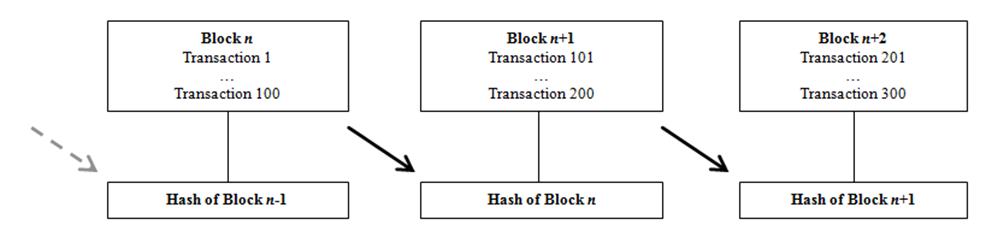 Fig: 1. Source: (Berryhill, et al 2018).Some Blockchain platforms allows for smart contracts, which are small computer programs that use a Blockchain for execution. Smart contracts are automated “if/then” software programs that self-execute when a specific trigger occurs (Marchionni, 2018). Smart contracts intend to provide a digital workflow process, whereby a series of necessary and binding steps must be taken before the outcome is reached, or the contract ends. They are “executed exactly as programmed without any possibility of downtime, censorship, fraud or third party interference” (Marchionni, 2018). Blockchain technology offers a promising mechanism for building a tamper-proof information system backed by strong cryptographic primitives (Liang et al, 2019).E-Government Model (Ndou 2004)Ndou's e-government framework (2004) is detailed and extends other models of e-government. It was produced from a thorough analysis of principal definitions of e-government which were available in the literature (Twizeyimana and, 2019). In the domains of users, stakeholders and their interrelationships, Ndou (2004), argues that e-government encompasses the following four main groups of stakeholders: citizens, businesses, governments and employees. The electronic transactions and interactions between government and each group constitute the following e-government web of relationships: G2C, G2B, G2G, and G2E. (Fig. 2).Fig. 2. E-Government users, stakeholders, and their interrelationships Model (Ndou 2004).Blockchain Technology Benefits for E- Government Services.Bitcoin disrupted money, and blockchain trade platforms are disrupting global supply chains. But the biggest disruption that blockchain might bring is to disrupt government. (Potts, 2019).  Blockchain provides an effective way of making government services more efficient (Hou, 2017). Although Blockchain technology developments have been most extensive in the financial services industry,11 the discussion and application of Blockchains is also rapidly emerging in the public sector (Berryhill, et al 2018). Blockchain technology has the potential to catalyse a major shift in public service delivery and internal government strategies (Berryhill, et al 2018). In the context of the public sector, we can imagine smart contracts providing the ability to provide certainty and transparency in transactional processes. An example of a small process could be reimbursements for employee travel. A potential example of a more significant process could be to determine and govern times at which social aid would be granted, and conditions under which it must continue or stop. The logical steps that today apply to our relationship with government could be automated (Berryhill, et al 2018). Blockchain has been used as a lever for enforcing accountability and responsiveness in different contemporary information and knowledge management environments. The core principle of blockchain is that it promotes the use of technology tools and platforms to achieve anonymous vetting of integrity for different types of information (Joseph, 2019). The majority of researchers and practitioners argues that many benefits could be derived from the use of this innovative technology with the most significant one being the improved sense of trust to BCT applications. At the same time governments pursue amplified trust from their citizens and BCT is gaining momentum since it addresses this of utmost importance problem based on its unique characteristics. More and more governments realize the advances of this technology and participate in pilot applications in different vertical governmental sectors (Alexopoulos et al, 2019).  This technology is working in collaboration with major areas of research including governance, IoT, health, banking and education. It has anticipated revolutionary ways, which helps us to overcome the problems of governance such as human error, voting, privacy of data, security and food safety. In governance, there is a need to ameliorate the services and facilities with the assistance of blockchain technology (Razzaq et al, 2019).  BC offers the key advantage of data integrity (immutability) based on decentralization, paired with consensus mechanisms and transparency. The following design options determine the concrete use in the public sector and concern the governance by BC:  Decision rights. Accountability. Incentives (Allessie et al, 2019). In less than ten years from its advent in 2008, the concept of distributed ledgers has entered into mainstream research and policy agendas. The analysis of a group of pioneering developments of public services shows that blockchain technology can reduce bureaucracy, increase the efficiency of administrative processes and increase the level of trust in public recordkeeping (Allessie et al, 2019). According to Ølnes and Jansen, (2017) we need to look beyond the currency applications and investigate the potential use of the blockchain technology in governmental tasks such as digital ID management and secure document handling. Government is a mechanism to enable a citizen to better trust their fellows, by providing rules and infrastructure to lower the cost of contracting and exchange by facilitating identification, monitoring, dispute resolution, verification and networking. Blockchain is also an institutional technology that can disrupt government by supplying new ways of supplying these institutional and infrastructural functions (Potts, 2019).  Blockchains have the potential to impact a large variety of topics and “create genuine opportunities for the government and other local and regional authorities” in reducing operation costs, increasing transparency and trust between governments and citizens, facilitating financial inclusion and boosting operational and financial capacities of small and medium-sized enterprises (Krawiec et al, 2016). The Public Value of E-GovernmentIn this section when we discussing that what benefits (BCT) can bring to the public value of e-government,  we need to discuss these benefits in relation to what the public value of e-government is.  The public value of e-government is understood as citizens' expectations from e-government. Understanding the public value of e-government should facilitate successful implementations (Twizeyimana and Andersson, 2019). The three main dimensions of the public value of e-government and their corresponding six dimensions were identified from the content analysis of the 53 articles by Twizeyimana and Andersson, (2019). They have positioned the six dimensions of the public value of e-government in to the (Ndou, 2004) s e-government model in the perspective of users, stakeholders and their interrelationships and the result is presented in Fig.3.Research MethodologyThis paper is on a mission to elicit an understanding of how blockchain technology (BCT) benefits can contribute to create the public value of e-government. when we discussing that what benefits (BCT) can bring to the public value of e-government, we need to discuss these benefits in relation to what the public value of e-government is. According to Twizeyimana and Andersson, (2019), the public value of e-government is understood as citizens' expectations from e-government. The three main dimensions of the public value of e-government and their corresponding six dimensions were identified from the content analysis of the 53 articles by them. In addition, they have positioned the six dimensions of the public value of e-government in to the (Ndou, 2004) s e-government model and the result is presented in Fig.3.To reach an understanding of how the (BCT) benefits for e-government services, are interconnected to the public value of e-government dimensions, at the first section, a qualitative data collection and analysis has conducted using a literature review to identify the benefits that (BCT) can bring to e-government services (RQ1). To find primary studies, we searched the literature from leading journals and online resource databases such as Emerald Insight, SAGE Journals, LIBRIS, Science direct, Scopus, Springer Link and Google Scholar using key words: blockchain, public services, e-government services, benefits, uses cases. Then, we inspected the literature on the basis of the relevance of the abstracts we collected to the research question and finally, we proposed the identified (BCT) benefits for e- government services which this leads to the Table.1 in the section.1.In the section. 2, to seek the answer for the second research question and to reach an understand of how the six dimensions of e- government public value are benefiting from the usage of (BCT) benefits, we have sought to identify which of the (BCT) benefits are interconnected with the each of the six dimensions of the public value of e- government (RQ2). Hence, we have positioned the suitable identified (BCT) benefits into the each of the six dimensions of the public value of e-government framework (Twizeyimana and Andersson, 2019). This leads to develop and present a comprehensive framework to create e-government public value through (BCT) benefits (Fig.4).Section.1Identified Blockchain Technology Benefits for E- Government Services.In this section, to seek the answer for the first research question, a qualitative data collection and analysis has conducted using a literature review to identify the benefits that blockchain can bring to e-government services. To find primary studies, we searched the literature from leading journals and online resource databases such as Emerald Insight, SAGE Journals, LIBRIS, Science direct, Scopus, Springer Link and Google Scholar using key words: blockchain, public services, e-government services, benefits, uses cases. Then, we inspected the literature on the basis of the relevance of the abstracts we collected to the research question and finally, we proposed the identified (BCT) benefits for e-government services which this leads to Table.1. Transparency: Transactions and historical data of transactions are publicly visible on a chain and cannot be modified (Alexopoulos et al, 2019), (Wachal, 2018). Transparency: Permissionless Blockchains allow for perfect transparency, where “decentralised architectures generally rely on the disclosure of everyone’s interactions. the blockchain enables a great potential for standardization and automation, as it is a transparent system, which relies on formal code and data. The blockchain provides a platform, in which interacting parties can transparently and precisely interact with each other, for example through the definition of coded contracts (Ethereum). De Filippi, 2017). Underwood (2016). Semeijn and Mahr, (2018). Pullen, (2018).  Batubara et al, (2018). Fridgen et al, (2018). Berryhill, et al, (2018). Nordrum,( 2017). Atzori, (2015). Hou, (2017). (De Filippi, 2017). Democratizing access to data. History of transactions remains visible and every nodes has complete overview of transactions Atzori (2015); Underwood (2016) (Crowe, 2019).Mitigating and identifying Fraud: Blockchain through verifications of things such as land ownership, other assets, and identities, can assist governments in mitigating the risk of fraud (Hyvärinen , 2017). One major example of this would be for assessing and collecting tax payments (Batubara et al, 2018).Avoiding fraud and manipulation: Hacks or unauthorized changes are diﬃcult to made without being unnoticed, as information is stored in multiple ledgers that are distributed (Cai and Zhu 2016); (Swan, 2015). Reducing corruption: Storage in distributed ledgers allows for preventing corruption. For example by storing landownership in a BT and having clear rules for changing ownership which cannot be manipulated (Kshetri 2017) (Mire, 2018).E-Democracy and Voting: Blockchain have the potential to enable new methods of voting by transforming what often remains a paper-based process in countries, or an electronic process with limited validation and auditability capacities. This can enhance the convenience and confidence for citizens. Blockchain is an effective solution to problems in the voting system . Many projects of blockchain-based voting have been launched already, such as BitCongress, AgoraVoting and FollowMyVote . (Foroglou and Tsilidou, 2015). (Qi et al, 2017). Bureaucracy: It is possible and moreover unavoidable to replace bureaucracy with blockchain systems. There are three close similarities  between blockchain and bureaucracy. First, both of them are defined by the rules and execute predetermined rules.  Second, both of them work as information processing machines for society. Third, both of them work as trust machines for society (Jun, 2018). Seebacher and Schüritz, (2017).Government Credibility: BCT-based platforms can be used to give citizens access to reliable governmental information increasing citizens’ trust to governments (Alexopoulos et al, 2019).The Conveyance of Funds: A permissioned blockchain would enable the budget to be allocated, and funds to be tracked at every step of the process. An organization would record all transfers of funds whether intra-agency, inter-agency or external, so, would enable immediate obligation and expenditure of funds (Mark G.,2018).Benefits, entitlements, and Aid: Government programs such as social security and pension payments, medical care benefits, and domestic and international aid could benefit tremendously from Blockchains. Smart contracts could be used to automate processes for eligibility verification and disbursement of funds. Blockchains could help to ensure that benefits reach their intended beneficiaries and are not diverted (UK Government Office for Science, 2016).Streamlining interagency and cross-sector processes: Blockchains and smart contracts can automate some transactions and make interagency processes more efficient and effective by removing the need for third-parties and automating transaction handling (UK House of Lords, 2017). Agencies that are part of a Blockchain network can securely and seamlessly share information stored on a shared ledger which can help ensure agencies work with the same trustworthy information, lessening the chance of inconsistencies (ACT-IAC, 2017).The Approval Chain: Smart contracts can help to streamline some of these processes. They relied upon to act as unbiased mediators in the conduct of some transactions (Mark G.,2018).Contract and vendor management: Blockchains can make government contracting more efficient by eliminating a significant amount of overhead and automating processes that lend themselves to the logical “if/then” workflows of smart contracts. Things such as tracking and paying vendors, managing purchase commitments and transactions, and monitoring schedule performance could all be done in a way the is accessible to all relevant players, as well as the public, as appropriate.Social Innovation: It can be said that the blockchain will be a great tool for social innovation not only for the enhancement of the effectiveness of government but for the innovation of society from the grassroot (Jun, 2018). Trust: Blockchain could change our paradigm for trusting records; instead of turning to trusted third parties, such as government registries, for evidence, we could find ourselves turning to the blockchain (Greenspan,2016).Increased trust: Trust in in process by increased control due to immutable recordkeeping and by verification of the data by multiple nodes (Palfreyman, 2015); Zyskind and Nathan (2015); Mainelli and Smith (2015); (Swan, 2015).Transparency and auditability: Being able to track transaction history and create an audit trail. Also by having multiple ledger which can be accessed for consistency (Palfreyman,2015); Tapscott and Tapscott (2016);  Atzori (2015).Increase predictive capability: As history information can be traced back, this availability of the historic information increased the predictive capability (Tapscott and Tapscott, 2016).Increased control: Increased control by needing consensus to add transactions (Zyskind and Nathan (2015); Kraft (2016); Mainelli and Smith (2015).Clear ownerships: Governance need clearly defined and how information can be changed (Yermack 2017).Reduce Cost: Transaction’s costs can be reduced since by using BCT the need for third parties is being removed (Alexopoulos et al, 2019). The costs of conducting and validating a transaction can be reduced as no human involved is needed  (Palfreyman, 2015)Tapscott and Tapscott (2016); (Ølnes and Jansen, 2017). Reduced energy consumption: Energy consumption of the network is reduced by increased eﬃciency and transaction mechanisms Tapscott and Tapscott (2016).Increased resilience to spam and DDOS attacks: Higher levels of resilience and security reduces the costs of measure to prevent attacks (Gervais et al. 2016). Flexibility:BCT can be used in several ways in order to improve public services(Alexopoulos et al, 2019).Data Storage: Large amounts of data can be stored off of the Blockchain and linked to from within a block transaction (Yaga et al, 2018).  If  government team are looking for a way of maintaining a distributed and trustworthy record of transactions, Blockchain may be a viable solution.It is possible that a hybrid approach is needed, where both Blockchain and a data storage solution are both pursued  (Berryhill, et al, 2018).Data integrity and higher data quality: Information stored in a system corresponds to what is being represented in reality due to the need for consensus voting when transacting and distributed nature. This result in higher data quality (Tapscott and Tapscott,2016). Blockchain technology can be used to address issues associated with information integrity in the present and near term, assuming proper security architecture and infrastructure management controls (Lemieux 2016). Berryhill, et al, (2018). Pullen, (2018).Reducing human errors: Automatic transactions and controls reduces the making of errors by humans (Cai and Zhu, (2016); Tapscott and Tapscott (2016). Personal records: Personal records may be managed with Blockchains. Within government, payroll systems could be built using Blockchain, where employees could input their time and be paid automatically through smart contracts (ACT-IAC, 2017). The Public Records: This use of blockchain is underway in some other nations, but is certainly a practical application of the technology for government entities within the United States (Mark G.,2018). Lemieux, (2016).Land title registry: Land titles and other records related to ownership could be chronologically recorded on a Blockchain ledger, along with any details relevant to a sale of property. This could minimise the need for expensive and time-consuming third-party involvement for transactions (ACT-IAC, 2017). Access to information:  Information is stored at multiple place which can enhance the easy the access and speed of access (Palfreyman (2015); (Swan, 2015).Information Sharing:  Stored data in a chain can be easily shared among all participants (organizations, citizens etc.) (Alexopoulos et al, 2019). Privacy: User’s or information’s anonymity can be accomplished by the usage of private keys.  User can be anonymous by providing encryption keys or access can be ensured to avoid others to view the information (Alexopoulos et al, 2019). Tapscott and Tapscott (2016); Zyskind and Nathan (2015).Reliability: Data is stored at multiple places. Consensus mechanisms ensures that only information is changed when all relevant parties agrees (Tapscott and Tapscott ,2016); (Swan, 2015).Copyrights: Blockchains are excellent tools to keep a ‘vigilant’ eye out for anyone violating their copyright, create a permanent record of their work and issue their clients a time-stamped copyright certificate (Willms, 2016).Resilience: Resilient to malicious behavior (Tapscott and Tapscott 2016); (Swan, 2015).Real IDs: Blockchain-based identities can provide a means for people to safely  and securely  share and verify their identity to engage in any transaction that requires identity (Williams and Murat, 2019). Blockchains could be used to establish digital identities for citizens, residents, businesses, and other government affiliates (UK House of Lords, 2017). Multiple aspects of the identity could be managed using Blockchain. (birth certificates, marriage licenses, passport and visa information, and death records) (ACT-IAC, 2017).Persistency and irreversibility (immutable): Once data has been written to a BC it is hard to change or delete it without noticing. Furthermore the same data is stored in multiple ledgers (Atzori, 2015); Underwood (2016); (Swan, 2015).Openness:Accessible: Information stored in a chain is open and accessible by anyone  (Alexopoulos et al, 2019).Standardization: The lack of a common blockchain platform and application standard is one of the most important reasons why the initial investment of time and money to develop an e-government blockchain platform is so high. Clarifying the basic concepts, processes, and standards in the application of blockchain technology in e-government can help to improve the awareness of blockchain technology, unify the basic develop platform and application programming interface, promote the interoperability of multiple blockchain systems and perfect the business processes required (Hou, 2017). According to (Alexopoulos et al, 2019) there are eight ISO standards under development for BCT. Automation: By using smart contract, devices become self-serving and thus more intelligent. For governments, routine work can also be processed automatically, thus enable governments to provide services more efficiently. Less human intervention in the entire process also lowers the cost (Qi et al, 2017).Foster Automation:Through smart contracts (Berryhill, et al, 2018).Processes Simplification: BCT boosts government’s processes by speeding up necessary subprocesses since information’s access is easiest and quickest (Alexopoulos et al, 2019).Quality and Quantity: BCT can empower public services by improving their interoperability, the speed of servic e and Increasing their predictive capability (Alexopoulos et al, 2019).Blockchain-based identities could help protect against identity theft, which is Europe’s most significant enabler of crime (UK House of Lords, 2017). Many projects of blockchain-based voting have been launched already, such as BitCongress, AgoraVoting and FollowMyVote (Qi et al, 2017). Data Safety: Consensus mechanism is being used by BCT and ensures the integrity of the chain (data) (Alexopoulos et al, 2019). Security: Every action on blockchain is recorded and transparent to every user. Under such mass surveillance, conducting malicious behaviors without being detected is not possible. Blockchain technology can be used assuming proper security architecture. As data is stored in multiple databases using encryption n manipulation is more diﬃcult. Hacking them all at the same time is less likely (Qi et al, 2017). Lemieux 2016). Gervais et al. (2016); Tapscott and Tapscott (2016);  Underwood (2016); (Ølnes and Jansen, 2017).; Mainelli and Smith (2015).Healthcare: The use of Blockchain will enable government entities to better provide health care services through keeping the health records of patients that can be shared with other service providers. Another advantage of this use case is the transparency over the health care services and the associated cost (Alketbi et al, 2018). Collaboration: Prior to establishing blockchain platforms, governance institutions, technology organizations, archives and other involved institutions should participate in discussions about both start-up and maintenance, with each applying their professional knowledge of different areas to make the system and management procedure useful and reliable (Hou, 2017).Management System: Although technology can improve the quality of government services, the management system remains critical in successful implementation. The government is ultimately responsible for the governance of the blockchain platform for public services. Since this system includes multiple organizations, it is necessary to clarify the responsibilities of each participating organization, the end-to-end processes, and the overarching framework in which they will all work (Hou, 2017). Developing the Individual Credit System: Using blockchain technology to establish an individual credit system means that all these personal records can be preserved in the same system so that every individual will have a comprehensive digital identity, including all of their personal records, which contains reliable, authoritative personal information and cannot be changed arbitrarily.  The long-term vision is that citizens will then value their individual credit, which will play an important role and not be able to be changed at random, and try their best to maintain good credit. This will also benefit the government’s governance and social harmony (Hou, 2017).Strengthening the Government’s Credibility: An open government that relies on unchangeable information in a blockchain system brings more than just convenience to the public. Transparency breeds trust, and when individuals can trace the provenance of any particular information that impacts their life. Thus, by endorsing blockchain technology, the government can strengthen their authority and credibility with the public, and thereby govern more effectively (Hou, 2017).Promoting the Integration of Resources: Blockchain technology can help to unify the basic develop platform and application programming interface, promote the interoperability of multiple blockchain systems and perfect the business processes required. This will reduce costs and improve customer satisfaction (Hou, 2017). Section. 2Positioning the Identified (BCT) Benefits into the Six Dimensions of the Public Value of E-Government.In this section as a final step towards a comprehensive framework to understanding that how the identified (BCT) benefits can contribute to create e-government public value, we discuss how the identified (BCT) benefits are interconnected to each of the public value of e-government. we review the six dimensions of the public value of e-government from the perspective of  (BCT) benefits. Actually, this study have sought to identify which dimensions of the public value of e-government are benefiting from the usage of (BCT) benefits. In this regards, in Tables 2 to 7, we specified the dimensions of the public value of e- government are benefiting from the usage of (BCT) benefits. Dimension.1. Improved Public Services Improved Public Services refers to different service improvements offered by e-government. For example, the adoption of digital platforms for the purpose of improved public services propositions and deliverables, improved access, and delivery of public services (Twizeyimana and Andersson, 2019).Table.2. BCT Benefits interconnected with Improved Public Services.Dimension.2. Improved administrative efficiency The dimension improved administrative efficiency includes purposes of efficiency, effectiveness, increasing quality, and lower cost for administrative processes, systems, and services. It also concerns keeping government operations systematic, sustainable, flexible, robust, lean and agile, better management of public resources and economy (Twizeyimana and Andersson, 2019).Table.3. BCT Benefits interconnected with Improved administrative efficiency.Dimension.3. Open Government CapabilitiesOG enables citizens to derive substantive financial, social, political or strategic values and also intrinsic values related to the government itself. Also, in today's dynamic environment, OG would then support government or public organizations to collaborate, or be in partnership with, other public organizations or with private-sector businesses to deliver quality public services (Twizeyimana and Andersson, 2019).Table.4. BCT Benefits interconnected with Open Government Capabilities.Dimension.4. Improved ethical behavior and professionalism The dimension improved ethical behavior and professionalism is related to foundational values by Rose, et al (2015). These values are at the backbone of government operations and policies. Also, through e-government humans can be removed from the decision-making chain by embedding rules in the software, thus, reducing or eliminating the risk of corruption and abuse of the law by public servants and deliver (to some extent) greater fairness, honesty, and equality (Twizeyimana and Andersson, 2019).Table.5. BCT Benefits interconnected with Improved ethical behavior and professionalism.Dimension.5. Improved social value and well-beingE-government can impact social value and well-being in many ways. For example, social media platforms (twitter, blogs, etc.), could increase citizens' levels of social contact, hence, increase citizens' social health. Well-Being is also supported by e-government through facilitating a better management of public resources by means of online applications and transactions, by improving the quantity and quality of services to citizens, etc (Rose, et al., 2015).Table.6. BCT Benefits interconnected with Improved social value and well-being.Dimension.6. Improved Trust and Confidence in Government According to Twizeyimana and Andersson, (2019) trust via participation is created by public organizations by allowing and increasing citizens' participation in public discussions. E-government can improve public trust through increasing transparency, citizen participation, and by providing the public with more control of actions and decisions of their government (Castelnovo, 2013). Table.7. BCT Benefits interconnected with Improved Trust and Confidence in Government.ConclusionsIn this study we have sought to identify which of the blockchain benefits for e-government services are interconnected with the dimensions of the Twizeyimana and Andersson, (2019) s public value of e-government framework. Hence, we have positioned the suitable identified benefits into the each of the six dimensions of the public value of e-government. This leads to develop and present a comprehensive framework to create e-government public value through blockchain benefits for e-government services (Fig.4).Fig.4. A comprehensive framework to create e-government public value through (BCT).However, applying blockchain in government sectors it’s not an easy goal to achieve. The development of blockchain technology in government sectors is still a debatable topic this technology offers a new method for delivering and managing public services, and there remains a need to establish standards, deploy solid management systems and ensure adequate security to make sure the services and platform are reliable, authoritative and supportive of long-term preservation (Navadkar et al 2018). The only clear recommendation that can be made is that governments should invest in building its knowledge of this technology and explore, and even experiment with, its possible applications. It should also not do this alone, but identify and collaborate with partners from other parts of government, from other governments, and from other sectors (Berryhill, et al 2018). This paper serves as a beacon for further research and discussion on e‐government and online public services. Considering the identified benefits, this paper provides insights into ways in which (BCT) might strengthen the public value of e- government. Applying  blockchain technology in the public value of e-government offers a new method for delivering and managing public services. This research is the first study in the area. Therefore, it creates a new value in this field. Furthermore, this paper provides a blueprint for government leaders in their endeavor of planning and investment to implement blockchain technology. Table.1. Classification of Identified Blockchain Technology Benefits for E- Government Services.RefrencesSullivan, C.,  and  Burger, E. (2018). Blockchain, Digital Identity, E-government.  Business Transformation through Blockchain ,233-258. Datta, A. (2019). Blockchain in the Government Technology Fabric. School of Computer Science and Engineering, NTU Singapore, Cornell University.El-dosuky, M., and  El-adl, G. (2019). GIZAChain: e-Government Interoperability Zone Alignment, based on blockchain technology. PeerJ Preprints 7:e27477v1.Elliott, R., and Timulak, L. (2005). Descriptive and interpretive approaches to qualitative research. In J. Miles & P. Gilbert (Eds.), A handbook of research methods for clinical and health psychology (pp. 147-159). New York, NY, US: Oxford University Press.Twizeyimana, J.D., and Andersson, A. (2019). The public value of E-Government – A literature review. Government Information Quarterly, 36, 2, 167-178. Al-Shboul, M., and Rababah, O. (2014). Challenges and Factors Affecting the Implementation of E-Government in Jordan. Journal of Software Engineering and Applications, 7,13,1111-1127. Lee-Geiller, S., and Lee, T. (2019). Using government websites to enhance democratic E-governance: A conceptual model for evaluation. Government Information Quarterly, 36, 2, 208-225.Rafique, M. (2017). Government: Challenges and Emerging Possibilities. TDM & Mcel. Maputo.Falco, E., and Kleinhans, R. (2018). Digital Participatory Platforms for Co-Production in Urban Development: A Systematic Review. International Journal of E-Planning Research (IJEPR), 7, 31–27.Carter, L., B´elanger, F. (2012). Internet voting and political participation: an empirical comparison of technological and political factors. ACM DL.Iannacci, F., Seepma, A. and  Blok, C.  (2019).  Reappraising maturity models in e-Government research: The trajectory-turning point theory. The Journal of Strategic Information Systems, Available online 18 February 2019.Chen, L., Lee, W., and  Chang, C. Blockchain based searchable encryption for electronic health record sharing. (2019). Future Generation Computer Systems, 95, 420-429.Treleaven, P., Brown,  R., and  Yang, D. (2017). Blockchain Technology in Finance. Computer (IEEE), 50, 9, 14-17.Falco, E., and  Kleinhans, R. (2018). Digital Participatory Platforms for Co-Production in Urban Development: A Systematic Review. International Journal of E-Planning Research (IJEPR), 7 ,3, 1–27.Potts, J . (2019). Blockchain and Government. Data61 ‘Future of Blockchain’ Report, Available at SSRN.Dai, Y., Xu, D., and Maharjan, S. (2019). Blockchain and Deep Reinforcement Learning Empowered Intelligent 5G Beyond. IEEE Network, 33, 3.Harrison, T., Guerrero, S., and Burke, G. (2012). Open government and e-government: Democratic challenges from a public value perspective. Information Polity, 17, 2, 83-97.Scott, B. (2016). How can cryptocurrency and blockchain technology play a role in building social and solidarity finance? UNRISD Working Papers, United Nations Research Institute for Social Development (UNRISD).Jeremy , R., Persson, J.S., and  Irani, Z.  (2015). Managing e‐Government: value positions and relationships.  Information Systems Journal, 25, 5, 531-571.Kshetri, N. (2017). Blockchain's roles in strengthening cybersecurity and protecting privacy.  Telecommunications Policy, 19 , 4 , 68 – 72.ACT-IAC, (2017), Enabling Blockchain Innovation in the U.S. Federal Government: A Blockchain  Primer, https://www.actiac.org/system/files/ACTBerryhill, J., Bourgery, T., and Hanson, A.  (2018). OECD Working Papers on Public Governance, Paris. Marchionni, P. (2018). Next Generation Government Service Bus - The Blockchain Landscape. Available at SSRN: https://ssrn.com/abstract=3141749.Liang, W., Tang, M., and Long, J. (2019). A Secure FaBric Blockchain-Based Data Transmission Technique for Industrial Internet-of-Things. IEEE, 15 ,6, 3582 – 3592.Hou, H. (2017). The Application of Blockchain Technology in E-Government in China. 26th International Conference on Computer Communication and Networks (ICCCN) IEEE. Bolívar, M.P.R., Bwalya, K. J., and G. Reddick, C. ( 2019). Governance Models for Creating Public Value in Open Data Initiatives. Part of the Public Administration and Information Technology book series (PAIT, volume 31) pp 161-175.Potts, J. (2019). Blockchain in Agriculture. Available at SRN: https://ssrn.com/abstract=3397786  Alexopoulos, C., Charalabidis, Y., and  Androutsopoulou, A. (2019).  Benefits and Obstacles of Blockchain Applications in e-Government. Proceedings of the 52nd Hawaii International Conference on System Sciences.Razzaq, A., Murad Khan, M. And Ramzan, T. (2019). Use of Blockchain in Governance: A Systematic Literature Review. International Journal of Advanced Computer Science and Applications, 10, 5. Allessie, D., Sobolewski, M., and Vaccari, L. (2019). Blockchain for digital government; An assessment of pioneering implementations in public services. European Commission.  JRC Working Papers JRC115049, Ølnes, S.,  and Jansen, A . (2017). Blockchain Technology as s Support Infrastructure in e-Government. International Conference on Electronic Government. 215-227. Krawiec, R., Housman, D., and White, M., (2016). Blockchain: Opportunities for Health Care. Retrieved from Deloitte, USA.Ndou, V.D. (2004).  E-Government for Developing Countries: Opportunities and Challenges. The Electronic Journal of Information Systems in Developing Countries, 18, 1, 1-24.Navadkar, V.H., Nighot, A., and Wantmure, R. (2018). Overview of Blockchain Technology in Government/Public Sectors. International Research Journal of Engineering and Technology (IRJET), 5, 6. Mire, S. (2018). Blockchain For Journalism: 8 Possible Use Cases. https://www.disruptordaily.com/blockchain-use-cases-journalism/UK Government Chief Scientific Adviser. (2015). Distributed Ledger Technology: beyond block chain, Government Office for Science.Berryhill, J., Bourgery, T., and Hanson, A. (2018).  Blockchains Unchained: blockchain technology and its use in the public sector. OECD Working Papers on Public Governance; Paris.101 Blockchains.com. Blockchain use cases .https://101blockchains.com SMG Internal Presentation, (2017). https://www.slideshare.net/IBTSMG/blockchain-use-cases-75417476. Qi, R.,  Feng, C., and  Liu,  Z.  (2017).  Blockchain-Powered Internet of Things, E-Governance and E-Democracy. Part of the Advances in 21st Century Human Settlements book series (ACHS).Wachal, M.  (2018). What is a blockchain wallet?  Read on 20.02.2019. https://blog.softwaremill.com/what-is-a-blockchain-wallet-bbb30fbf97f8. Yaga, D., Mell,  P., and  Roby, N. (2018). Blockchain Technology Overview. United States National Institute of Standards and Technology (NIST).Nordrum, A. ( 2017). Govern by blockchain dubai wants one platform to rule them all, while Illinois will try anything.  IEEE Spectrum, 54, 10, 54 – 55. Underwood, S. (2016).  Blockchain beyond bitcoin. Communications of the ACM. 59, 11, 15-17. Swan, M. (2015). Blockchain: Blueprint for a new economy. O'Reilly Media, Inc. M01. 24 – 152.Pullen, C. (2018). Blockchain Technology in the Public Sector. Troutman Sanders LLP. Williams, S., and Murat, M. (2019). What blockchain means to the justice and public safety sectors. https://www.ibm.com. Gervais, A., O. Karame, G., and  Wüst, K.  (2016).  On the security and performance of proof of work blockchains. The  ACM SIGSAC conference on computer and communications security, ACM 3-16.Lemieux ,V. L. (2016). Trusting records: is Blockchain technology the answer?. Records Management Journal, 26 2, 110-139.Tapscott,  D.,  and Tapscott,  A.  (2016). The impact of blockchain goes beyond financial services. Harvard Business Review. Mainelli, M., and Smith, M. (2015). Sharing ledgers for sharing economies: An exploration of mutual distributed ledgers. The Journal of Financial Perspectives, 3 (3), 38-69.Willms, J. (2016). Is Blockchain-Powered Copyright Protection Possible?. Bitcoin Magazine.Zyskind, G., Nathan, O., and Sandy, A. (2015). Decentralizing Privacy: Using Blockchain to Protect Personal Data. Security and Privacy Workshops. IEEE. Palfreyman, J. (2015). Blockchain for government. https://www.ibm.com/blogs/insights-on-business/government/blockchain-for-government/ Alketbi, A., Nasir, Q., and  Abu Talib, M. (2018). Blockchain for Government Services – Use Cases, Security Benefits and Challenges. 15th Learning and Technology Conference (L&T), IEEE.Mark , G., Melinda, N., Lisa,  P. (2018). Blockchain and its Suitability for Government Applications. Public-Private Analytic Exchange Program, ASIS.Cai, Y.,  and  Zhu, D. (2016). Fraud Detections for online businesses: A perspective from blockchain technology. Financial Innovation, 2, 1, 20.Yermack, D. (2017). Corporate governance and blockchains. Review of Finance, 21, 1, 7-31.Zyskind, G., Nathan, O., and Pentland, A.S. (2015). Decentralizing privacy: Using blockchain to protect personal data. security and privacy workshops, IEEE, 180-184.Kraft, D. (2016). Difficulty control for blockchain-based consensus systems. Peer-to-Peer Networking and Applications, 9, 2, 397-413. Mainelli, M., and Smith , M. (2015). Sharing Ledgers for Sharing Economies: An Exploration of Mutual Distributed Ledgers. Journal of Financial Perspectives, 3, 3.Greenspan, H.,  Ginneken, B.V., and Summers, R.M. (2016). Guest Editorial Deep Learning in Medical Imaging: Overview and Future Promise of an Exciting New Technique. IEEE Transactions on Medical Imaging, 35, 5, 1153 – 1159.Jun, M. (2018). Blockchain government - a next form of infrastructure for the twenty-first century. J. Open Innov. Technol. Mark. Complex, 4, 7. UK House of Lords, (2017). Distributed Ledger Technologies for Public Good: leadership, collaboration and innovation. http://chrisholmes.co.uk/ Wang, H., Chen, K., and Xu, D. (2016). A maturity model for blockchain adoption. Financial Innovation, 2, 12.Seebacher, S., and Schüritz, R. (2017). Blockchain Technology as an Enabler of Service Systems: A Structured Literature Review. Part of the Lecture Notes in Business Information Processing book series (LNBIP, 279).Crowe, (2019). Blockchain benefits. https://www.crowe.com/insights/issues/blockchain-benefitsForoglou, G., and Tsilidou, A. L. (2015). Further applications of the blockchain. 12th Student Conference on Managerial Science and Technology.Ojo, A., and Adebayo, S. (2017). Blockchain as a Next Generation Government Information Infrastructure: A Review of Initiatives in D5 Countries. Part of the Public Administration and Information Technology book series (PAIT, 32), 283-298.Batubara, F. R., Janssen, M., Ubacht, J. (2018). Challenges of blockchain technology adoption for e-government: a systematic literature review. The 19th Annual International Conference on Digital Government Research: Governance in the Data Age. De Filippi, P. (2017). The Interplay Between Decentralisation and Privacy: the case of Blockchain technologies. Journal of Peer Production, Alternative Internets.Fridgen, G.,  Lockl, J., and Radszuwill, S. (2018). A Solution in Search of a Problem: A Method for the Development of Blockchain Use Cases. Twenty-fourth Americas Conference on Information Systems, New Orleans.Hyvärinen, H. (2017).  A Blockchain-Based Approach Towards Overcoming Financial Fraud in Public Sector. Services Business & Information Systems Engineering. 59, 6, 441–456. Fig.3. The  Six Dimensions of the Public Value of E-Government in the perspective of users, stakeholders, and their interrelationships (Twizeyimana and Andersson, 2019).Fig.3. The  Six Dimensions of the Public Value of E-Government in the perspective of users, stakeholders, and their interrelationships (Twizeyimana and Andersson, 2019).Fig.3. The  Six Dimensions of the Public Value of E-Government in the perspective of users, stakeholders, and their interrelationships (Twizeyimana and Andersson, 2019).Fig.3. The  Six Dimensions of the Public Value of E-Government in the perspective of users, stakeholders, and their interrelationships (Twizeyimana and Andersson, 2019).Fig.3. The  Six Dimensions of the Public Value of E-Government in the perspective of users, stakeholders, and their interrelationships (Twizeyimana and Andersson, 2019).E-Government in the perspective of users, stakeholders and their interrelationships (Ndou, 2004).(G2C)(G2B)(G2G)(G2E)Improved Public Services.Improved Public Services.Improved Public Services.Improved Public Services.Improved Public Services.1. Improved Public Services.Improved Administration.Improved Administration.Improved Administration.Improved Administration.Improved Administration.2. Improved Administrative Efficiency.3. Open Government (OG) Capabilities.4. Improved Ethical Behavior and Professionalism.Improved Social Value.Improved Social Value.Improved Social Value.Improved Social Value.Improved Social Value.5. Improved Social Value and Well-Being.6. Improved Trust and Confidence in Government.1. Improved Public Services and associated Key Performance Indicators. 1. Improved Public Services and associated Key Performance Indicators. BCT Benefits Number.1Provision of services to citizens. (49) (113) (3) (5) (13)(14) (16) (18)(23) (24) (25) (33) (35) (36) (38) (39) (37) (42) (43) (60) (63)(64) (65) (66) (67)(68) (69) (70) (73)(75)(77) (78)(83)(92)(112) (115). 2Increased quantity of public information and services.(100)3Increased quality of public information and services.(52) (53) (100)4Provision of more inclusive public services.(12) (13) (14) (117)5Provision of public (citizen)-centered services.(113)6Provision of personalized services (e.g., special provision for disability, language support for minorities, online advice, etc.)(23) (24) (25)7Provision of services directed towards the public good.(36) (37)8Improved delivery of public services.(13)9Enabled transparency, participation, and collaboration in the delivery of public services.(1)  (2) (3) (40)10Provision of more responsive, efficient, and cost-effective public services.(19) (44) (45)11Improved access to government information and services.(14) (69)2. Improved Administrative Efficiency and associated Key Performance Indicators.  2. Improved Administrative Efficiency and associated Key Performance Indicators.  BCT Benefits Number.1Better management of public resources and economy.(55) (62) (84) (30)2Cost-reduction.(44) (45)3Reduced administration burden.(13) (21)4Reduced bottleneck and queues in the delivery of services to citizens.(13)5A robust government (e.g., operations are systematic, efficient, effective, sustainable, flexible, lean, and agile).(19) (20) (49)6More responsive government operations.(114)7Increase efficiency, effectiveness and the achievement of desired outcomes.(19) (20)8Increased quality of processes, systems, and services to citizens.(52) (53) (100)9Better collaboration, cooperation, and better communication.(115).10Increased transparency, participation, and inclusiveness.(1) (3)11Enabled public empowerment and capacity building. (99)  (100)12Enabled durable and competent institutional capacity and impartially serving citizens.(99)13Maintained accurate and durable records.(60) (61) (62) (63)14Enabled government to taking decisions by law and authorized policy.(110) (63)15Reduced or eliminate the risk of corruption and abuse of the law by public servants.(11) (15)16Enabled greater fairness, honesty, equality.(35)3. Open Government (OG) capabilities and associated Key Performance Indicators.  3. Open Government (OG) capabilities and associated Key Performance Indicators.  BCT Benefits Number.1More open government or public sector operations.(90)2Increased transparency of public sector operations.(1) (2) (3) (40)3Increased public/citizens participation in government actions and policy making.(38) (1) (77)4Improved public engagement and well-informedness.(69) (70) (72)5Improved communication and collaborative actions in the public sector.(38) (1) (39)6Improved partnerships (within government or in the form of public private partnerships.(12) (14)7Improved public control and influence on government actions and policies.(42)8Improved political possibilities and innovations.(32)9Improved capacity building and empowerment.(99)10Increased frequency and intensity of direct involvement in decision making.(110)4. Improved Ethical Behavior and Professionalism and associated Key Performance Indicators.    4. Improved Ethical Behavior and Professionalism and associated Key Performance Indicators.    BCT Benefits Number. 1Maintenance of fundamental beliefs and constitutional principles (e.g., responsibility to the citizen/politician).(114)2Proper and efficient use of public funds.(23)3Facilitation of democratic will.(16) (17) (18)4Compliance with the law.(63)5Make decisions by law and authorized policy.(63)6Demand for good information for decisions.(69) (70) (72)7Reduction or elimination of the risk of corruption and abuse of the law by public servants.(11) (15)8Maintenance of accurate durable records.(60) (61) (62) (63)9Increased integrity, honesty, fairness, equality, accountability, responsibility, economy/parsimony, rectitude.(54) (57)10Achievement or increased robustness, reliability, security, efficiency and effectiveness of government.(74) (77) (78) (19) (20)11Increased citizens' access to government information and services.(69) (14)12Provision of quality services to citizens.(52) (53) (100)13Increased collaboration and participation.(116)14Creation of durable and competent institutional capacity.(99)5. Improved Trust and Confidence in Government and associated Key Performance Indicators. 5. Improved Trust and Confidence in Government and associated Key Performance Indicators. BCT Benefits Number.1Better security of public information and privacy of citizens.(77) (78)(77) (78)2Better management of public organizations, manage economy, public resources.(117)(117)3Better delivery of public services.4Increased transparency (i.e., government (or public sector) is more transparent).(1) (2) (3) (40)(1) (2) (3) (40)5Increased citizen participation.6Citizens have more control of actions and decisions of their government.(42)(42)7Citizens have better access to government information and services.(69) (14)(69) (14)8Increased flexibility, reliability, agility, and security.(49) (74) (77) (78)(49) (74) (77) (78)9Increased quality of public services.(52) (53) (100)(52) (53) (100)10Increased quantity of public services.(100)(100)11Improved citizens' experience of service provision and service outcomes.(3) (35)(3) (35)12Improved interaction at the local level (e.g., visiting a local government website increase citizens' trust in local governments).(38) (39)(38) (39)13Protection of foundational values of trustworthiness, openness, robustness, reliability, accountability and security.(38) (39) (90) (74) (77) (78)(38) (39) (90) (74) (77) (78)14Increased citizens' well-informedness.(69) (70) (72)(69) (70) (72)6. Improved Social Value and Well-Being and associated Key Performance Indicators.6. Improved Social Value and Well-Being and associated Key Performance Indicators.BCT Benefits Number.1Improved social well-being.(33)2Increased social status, relationships, and opportunities.(33)3Improved capacity building and empowerment.(99)4Creation of value(s) for families, community, and other relationships.(33) (25) (113)5Increased safety.(59)6Achievement of better outcomes in areas of peace, security, poverty reduction, public health, high employment, low crime rates, clean streets, improved environment and better educational achievements.(77) (78) (66) (36)7Enabling freedom and equal rights.(35)8Improved citizens' levels of social contact.(33)9Improved citizens' social health.(66)10Impact on individual and household health, security, and satisfaction.(66) (77) (78)11Increased quantity and quality of services to citizens.(100) (52) (53)12Improved economic well-being. (23) (24) (25)13Impact citizen's income, assets, property, and wealth.(108) (68)14Increase ease of doing business (i.e., create a value for citizens in terms of increased citizens' well-being and quality of life.(92) (93)15Improved better management of public resources (e.g., by means of online applications and transactions).(117)16A more flexible, pervasive, and cost-effective public sector (e.g., provision of online applications and transactions). (49) (44) (45)Blockchain Technology Benefits for E- Government Services.Blockchain Technology Benefits for E- Government Services.Blockchain Technology Benefits for E- Government Services.Blockchain Technology Benefits for E- Government Services.NBenefits.Litreture.Litreture.1. Strategic. 1. Strategic. 1. Strategic. 1. Strategic. 1Transparency. Transparency.  (Alexopoulos et al, 2019). (Wachal, 2018). (De Filippi, 2017). Underwood (2016). Semeijn and Mahr, (2018). Pullen, (2018).  Batubara et al, (2018). Fridgen et al, (2018). Berryhill, et al, (2018). Nordrum,( 2017). Atzori, (2015). Hou, (2017). (De Filippi, 2017). Atzori (2015); Underwood (2016). (Crowe, 2019). 2Transparency with the lower cost.Transparency with the lower cost.(SMG Internal Presentation, 2017).3Transparency of transactions between government agencies and citizens.  Transparency of transactions between government agencies and citizens.  UK Government Chief Scientific Adviser, (2015).4Transparent Budgeting.Transparent Budgeting.(Mire, 2018).5Auditability.Auditability.Atzori, (2015).6Mitigating and identifying Fraud.Mitigating and identifying Fraud.Hyvärinen, (2017). Batubara et al, (2018).7Prevent Fraud.  Prevent Fraud.  Batubara et al, (2018).8Reducing Fraud.  Reducing Fraud.  (UK Government Chief Scientific Adviser, 2015).9Overcoming Financial Fraud.Overcoming Financial Fraud.Hyvärinen, (2017).10Minimization of FraudMinimization of Fraud101 Blockchains.com.11Reducing corruption.Reducing corruption.Kshetri (2017).12Reduce friction between agencies.Reduce friction between agencies.(Pullen, 2018). Berryhill, et al, (2018).13Reduce bureaucratic barriers.Reduce bureaucratic barriers.Berryhill, et al, (2018). (Pullen, 2018).14To reduce the barrier to access Government agencies. To reduce the barrier to access Government agencies. (Ojo and Adebayo, 2017).15Combating corruption.Combating corruption.(Mire, 2018).16E-Democracy and Voting.E-Democracy and Voting.(Foroglou and Tsilidou, 2015). (Qi et al, 2017).17Voting ( Preventing Fraud, Increasing Access. Voting ( Preventing Fraud, Increasing Access. (Mire, 2018).18Transparent voting system. Transparent voting system. 101 Blockchains.com.19Efficiency. Efficiency. (Crowe, 2019). (Allessie et al, 2019). (Hou, 2017).20Improve effectiveness.  Improve effectiveness.  Pullen, (2018). Berryhill, et al, (2018).21Bureaucracy. Bureaucracy. (Jun, 2018). Seebacher and Schüritz, (2017). (Allessie et al, 2019).22Government Credibility.Government Credibility.(Alexopoulos et al, 2019).23The Conveyance of Funds.The Conveyance of Funds.(Mark G.,2018).24Benefits, entitlements, and Aid.Benefits, entitlements, and Aid.(UK Government Office for Science, 2016).25Welfare Distribution.Welfare Distribution.101 Blockchains.com.26Streamlining interagency and cross-sector processes.Streamlining interagency and cross-sector processes.(ACT-IAC, 2017). (UK House of Lords, 2017).27Legal Enforcements. Taxation.Legal Enforcements. Taxation.101 Blockchains.com.28Replacing Paper-Based Systems.Replacing Paper-Based Systems.(Mire, 2018)29The Approval Chain.The Approval Chain.(Mark G.,2018).30Contract and vendor management.Contract and vendor management.31Financial Innovation.  Financial Innovation.  (Wang, 2016).32Innovation.Innovation.(Wachal, 2018).33Social InnovationSocial Innovation(Jun, 2018).34Improving Shared Services Models.Improving Shared Services Models.(Mire, 2018)35Citizen Rights. Citizen Rights. 101 Blockchains.com.36Education. Education. 101 Blockchains.com.37Traveling.Traveling.101 Blockchains.com.2 .Organizational.2 .Organizational.2 .Organizational.2 .Organizational.38Trust.Trust.(Greenspan,2016). (Allessie et al, 2019).39Increased trust. Increased trust. (Palfreyman, 2015); Zyskind and Nathan (2015); Mainelli and Smith (2015); Swan (2015).40Transparency and auditability.Transparency and auditability.Palfreyman (2015); Tapscott and Tapscott (2016);  Atzori (2015).41Increase predictive capability.Increase predictive capability.(Tapscott and Tapscott, 2016).42Increased control.Increased control.(Zyskind and Nathan (2015); Kraft (2016); Mainelli and Smith (2015).43Clear ownerships.Clear ownerships.(Yermack 2017).3. Economical.3. Economical.3. Economical.3. Economical.44Reduce Cost.Reduce Cost.(Alexopoulos et al, 2019). (Palfreyman, 2015)Tapscott and Tapscott (2016); (Ølnes and Jansen, 2017).45Operations cost reduction.Operations cost reduction.UK Government Chief Scientific Adviser, 2015).46Reduced energy consumption.Reduced energy consumption.Tapscott and Tapscott (2016).47Energy utilities.  Energy utilities.  Yaga, (2017).48Increased resilience to spam and DDOS attacks.Increased resilience to spam and DDOS attacks.(Gervais et al. 2016).49Flexibility.Flexibility.(Alexopoulos et al, 2019).50National Digital Currencies.National Digital Currencies.(Mire, 2018).4. Informational.4. Informational.4. Informational.4. Informational.51Data Storage. Data Storage. (Yaga et al, 2018).  (Berryhill, et al, 2018).52Data Quality.Data Quality.Berryhill, et al, (2018).53Data integrity and higher data quality.Data integrity and higher data quality.(Tapscott and Tapscott,2016). (Lemieux 2016).54Integrity.Integrity.(Wachal, 2018).55Interagency Data Management.Interagency Data Management.(Mire, 2018).56Improved data integrity.Improved data integrity.Pullen, (2018).57Process Integrity. Process Integrity. (Data Flair, 2018).58Reducing human errors.Reducing human errors.(Cai and Zhu, (2016); Tapscott and Tapscott (2016).59Data Safety.Data Safety.(Alexopoulos et al, 2019).60Personal records.Personal records.(ACT-IAC, 2017).61The Public Records. The Public Records. (Mark G.,2018).62Records management. Records management. Lemieux, (2016). 63Legislation Records.Legislation Records.101 Blockchains.com.64Notary and registry services.Notary and registry services.(Alexopoulos et al, 2019).65Inheritances. Inheritances. 101 Blockchains.com.66Healthcare. Healthcare. (Alketbi et al, 2018).67Land title registry.Land title registry.(ACT-IAC, 2017).68Property  or land. Property  or land. 101 Blockchains.com.69Access to information.Access to information.(Palfreyman (2015); Swan (2015).70Information Sharing. Information Sharing. (Alexopoulos et al, 2019).71Better share knowledge. Better share knowledge. Berryhill, et al, (2018).72Better share of knowledge and information.Better share of knowledge and information.Pullen, (2018).73Privacy.Privacy.(Alexopoulos et al, 2019). Tapscott and Tapscott (2016); Zyskind and Nathan (2015).74Reliability.Reliability.(Tapscott and Tapscott ,2016); Swan (2015).75Copyrights.Copyrights.(Willms, 2016).5. Technological.5. Technological.5. Technological.5. Technological.76Resilience.Resilience.(Tapscott and Tapscott 2016); Swan (2015).77Security. Security. Qi et al, (2017). Lemieux (2016). Gervais et al. (2016); Tapscott and Tapscott (2016);  Underwood (2016); (Ølnes and Jansen, 2017).Mainelli and Smith (2015).78Better Security.Better Security.(Data Flair, 2018).79Secure document handling.Secure document handling.(Ølnes and Jansen, 2017).80Secure and Immutable.Secure and Immutable.(Pullen, 2018).81Secure Data Entry.Secure Data Entry.(Mire, 2018).82Cyber-Protection.Cyber-Protection.101 Blockchains.com.83Real IDs.Real IDs.(Williams and Murat, 2019). (UK House of Lords, 2017). (ACT-IAC, 2017).84Digital ID management.Digital ID management.(Ølnes and Jansen, 2017).85Persistency and irreversibility (immutable).  Persistency and irreversibility (immutable).  Atzori (2015); Underwood (2016); Swan (2015).86Immutability.  Immutability.  (Yaga et al, 2018). Nordrum,( 2017).  (UK Government Chief Scientific Adviser, 2015).  (Data Flair, 2018).87Cryptography.Cryptography.(UK Government Chief Scientific Adviser, 2015).88Elimination of intermediaries.Elimination of intermediaries.(SMG Internal Presentation, 2017).89No Intermediary.No Intermediary.(Wachal, 2018).90Openness.Openness.(Alexopoulos et al, 2019).91Standardization.Standardization.(Alexopoulos et al, 2019). Hou, (2017).92Ease of use.Ease of use.93Ease in verification of transactions.Ease in verification of transactions.94Processes Simplification.Processes Simplification.Qi et al, 2017).95Faster Processing.Faster Processing.(Data Flair, 2018).96Foster Automation.Foster Automation.(Berryhill, et al, 2018).97Legal Contracts. Legal Contracts. 101 Blockchains.com.98Automatically process. Automatically process. Nordrum,( 2017).99Increased Capacity.Increased Capacity.(Data Flair, 2018).100Quality and Quantity.Quality and Quantity.(Alexopoulos et al, 2019).101Confidentiality. Confidentiality. Berryhill, et al, (2018).102Traceability.Traceability.(Data Flair, 2018).103Decentralization. Decentralization. UK Government Chief Scientific Adviser, (2015). Berryhill, et al, (2018). (SMG Internal Presentation, 2017).104Decentralized System.Decentralized System.(Data Flair, 2018).105Versatility.  Versatility.  UK Government Chief Scientific Adviser, (2015).106Faster Settlement. Faster Settlement. (Data Flair, 2018).107Customs and Border Patrol.Customs and Border Patrol.(Mire, 2018).108Revenue.Revenue.(Crowe, 2019).109Accountability.Accountability.(Joseph, 2019).110Decision rights.  Decision rights.  (Allessie et al, 2019).111Accountability.Accountability.(Allessie et al, 2019).112Incentives. Incentives. (Allessie et al, 2019).113Developing the Individual Credit System.Developing the Individual Credit System.Hou, (2017).114Accountability and responsiveness.  Accountability and responsiveness.  (Joseph, 2019).115Collaboration.Collaboration.Hou, (2017).116Strengthening the Government’s Credibility.Strengthening the Government’s Credibility.Hou, (2017).117Promoting the Integration of Resources.Promoting the Integration of Resources.Hou, (2017).118Management System.Management System.Hou, (2017).